แบบ วน. ๑๑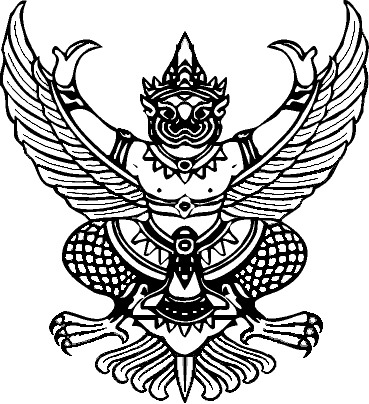 หนังสือว่ากล่าวตักเตือน								เขียนที่  ..........................................									มหาวิทยาลัยอุบลราชธานี									วันที่  .............................................	ด้วย..................(ชื่อนักศึกษา)....................นักศึกษาคณะ.................................สาขา....................................รหัสนักศึกษา..........................................ชั้นปี...................... ได้กระทำการไม่เหมาะสม/ได้กระทำผิดวินัยนักศึกษากรณี.................................(ระบุฐานความผิดตามข้อ ๗ (๑) – (๙) )................................................................................................................................................................................. ซึ่งเหตุการณ์การกระทำดังกล่าวเกิดขึ้นที่...............................................(ระบุสถานที่เกิดเหตุ/บริเวณที่เกิดเหตุ)................................................................................................................................................................................. ซึ่งการกระทำดังกล่าวเป็นกรณีกระทำผิดวินัยนักศึกษา  แต่มีเหตุอันควรงดเว้นโทษทางวินัยและยังไม่สมควรดำเนินการทางวินัยนักศึกษา 		ฉะนั้น อาศัยอำนาจตามความในมาตรา ๒๔ และมาตรา ๒๗  แห่งพระราชบัญญัติมหาวิทยาลัยอุบลราชธานี  และระเบียบกระทรวงศึกษาธิการ ว่าด้วยการลงโทษนักเรียนและนักศึกษา พ.ศ.๒๕๔๘ จึงให้ว่ากล่าวตักเตือน.......................(ชื่อนักศึกษา).................................................เพื่อไม่ให้ประพฤติปฏิบัติเช่นนี้อีก และให้ประพฤติตนให้สมควรกับสภาพการเป็นนักศึกษา หากยังฝ่าฝืนและกระทำผิดวินัยนักศึกษาในกรณีเช่นนี้อีกจะถูกดำเนินการทางวินัยนักศึกษา ตามข้อบังคับมหาวิทยาลัยอุบลราชธานี ว่าด้วยวินัยนักศึกษา พ.ศ.๒๕๕๘ ต่อไป				(ลงชื่อ)......................................................ผู้ว่ากล่าวตักเตือน				  (					)			ตำแหน่ง  คณบดี.......................................................				(ลงชื่อ)......................................................ผู้ถูกว่ากล่าวตักเตือน				       (.......................................................)